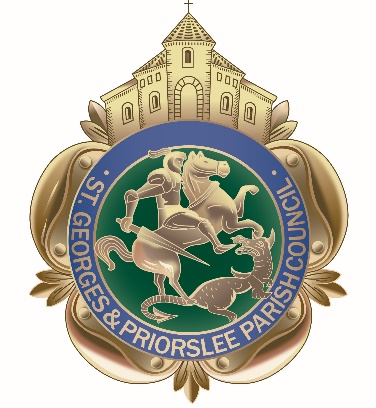 MinutesMinutesMinutesMinutesMinutesMinutesMeeting held: St Georges & Priorslee Parish MeetingMeeting held: St Georges & Priorslee Parish MeetingMeeting held: St Georges & Priorslee Parish MeetingMeeting held: St Georges & Priorslee Parish MeetingMeeting held: St Georges & Priorslee Parish MeetingDate: Tuesday 18th February 2020                                                                        7pm at St Georges & Priorslee Parish CentreDate: Tuesday 18th February 2020                                                                        7pm at St Georges & Priorslee Parish CentreDate: Tuesday 18th February 2020                                                                        7pm at St Georges & Priorslee Parish CentreDate: Tuesday 18th February 2020                                                                        7pm at St Georges & Priorslee Parish CentreDate: Tuesday 18th February 2020                                                                        7pm at St Georges & Priorslee Parish CentreChairman: Cllr Richard OvertonChairman: Cllr Richard OvertonChairman: Cllr Richard OvertonChairman: Cllr Richard OvertonChairman: Cllr Richard OvertonChairman: Cllr Richard OvertonMinute Taker: Wendy Tonge ( Parish Clerk)Minute Taker: Wendy Tonge ( Parish Clerk)Minute Taker: Wendy Tonge ( Parish Clerk)Minute Taker: Wendy Tonge ( Parish Clerk)Minute Taker: Wendy Tonge ( Parish Clerk)Minute Taker: Wendy Tonge ( Parish Clerk)Present:Present:Present:Present:Present:Present:Councillors:Councillors:D Wright Mrs B RichardsR CadmanR CadmanI FletcherI FletcherR OvertonE DabbsS OvertonS OvertonCllr Mrs M WarnerCllr Mrs M WarnerR WilliamsR OvertonIn attendance:In attendance:3 members of the publicA Atkinson(Community events & projects officer)164/20Public Question timePublic Question timePublic Question timePublic Question timeNone received.None received.None received.None received.165/20ApologiesApologiesApologiesApologiesCllr Mrs V Fletcher – indisposed.Cllr Mrs V Fletcher – indisposed.Cllr Mrs V Fletcher – indisposed.Cllr Mrs V Fletcher – indisposed.166/20Declarations of interestDeclarations of interestDeclarations of interestDeclarations of interestCllr D Wright, Mrs V Fletcher and Cllr Ian Fletcher declared an interest on all planning matters, due to their Borough Council duties and reserved their right to comment on applications where appropriate. Councillors D Wright, R Overton and S Handley declared an interest in Agenda item number 11 and declined from commenting.  Members agreed that they would make any other declarations if they arose during the meeting.Cllr D Wright, Mrs V Fletcher and Cllr Ian Fletcher declared an interest on all planning matters, due to their Borough Council duties and reserved their right to comment on applications where appropriate. Councillors D Wright, R Overton and S Handley declared an interest in Agenda item number 11 and declined from commenting.  Members agreed that they would make any other declarations if they arose during the meeting.Cllr D Wright, Mrs V Fletcher and Cllr Ian Fletcher declared an interest on all planning matters, due to their Borough Council duties and reserved their right to comment on applications where appropriate. Councillors D Wright, R Overton and S Handley declared an interest in Agenda item number 11 and declined from commenting.  Members agreed that they would make any other declarations if they arose during the meeting.Cllr D Wright, Mrs V Fletcher and Cllr Ian Fletcher declared an interest on all planning matters, due to their Borough Council duties and reserved their right to comment on applications where appropriate. Councillors D Wright, R Overton and S Handley declared an interest in Agenda item number 11 and declined from commenting.  Members agreed that they would make any other declarations if they arose during the meeting.167/20Minutes of previous meetingMinutes of previous meetingMinutes of previous meetingMinutes of previous meetingResolved: that the minutes of the following parish council meeting, having been circulated be signed by the Chairman as a true record.Parish Meeting held on 28th January 2020.Resolved: that the minutes of the following parish council meeting, having been circulated be signed by the Chairman as a true record.Parish Meeting held on 28th January 2020.Resolved: that the minutes of the following parish council meeting, having been circulated be signed by the Chairman as a true record.Parish Meeting held on 28th January 2020.Resolved: that the minutes of the following parish council meeting, having been circulated be signed by the Chairman as a true record.Parish Meeting held on 28th January 2020.168/20Clerks update on matters arisingClerks update on matters arisingClerks update on matters arisingClerks update on matters arisingPocket ParksMembers were informed that unfortunately, the recent application for funding had been unsuccessful.Priorslee Bus ShelterThe proposal to erect a Bus Stop sign before the shelter had been forwarded to T&WC Highways Department and awaiting a reply.The GowerThe Clerk was in receipt of 5 quotes for Business/Financial Plan Support.Resolved: Pending suitable references, Golden Kite Solutions be appointed.Members were informed the 2 alternative quotes for the Capital Works should be ready to share with Council in March.Pocket ParksMembers were informed that unfortunately, the recent application for funding had been unsuccessful.Priorslee Bus ShelterThe proposal to erect a Bus Stop sign before the shelter had been forwarded to T&WC Highways Department and awaiting a reply.The GowerThe Clerk was in receipt of 5 quotes for Business/Financial Plan Support.Resolved: Pending suitable references, Golden Kite Solutions be appointed.Members were informed the 2 alternative quotes for the Capital Works should be ready to share with Council in March.Pocket ParksMembers were informed that unfortunately, the recent application for funding had been unsuccessful.Priorslee Bus ShelterThe proposal to erect a Bus Stop sign before the shelter had been forwarded to T&WC Highways Department and awaiting a reply.The GowerThe Clerk was in receipt of 5 quotes for Business/Financial Plan Support.Resolved: Pending suitable references, Golden Kite Solutions be appointed.Members were informed the 2 alternative quotes for the Capital Works should be ready to share with Council in March.Pocket ParksMembers were informed that unfortunately, the recent application for funding had been unsuccessful.Priorslee Bus ShelterThe proposal to erect a Bus Stop sign before the shelter had been forwarded to T&WC Highways Department and awaiting a reply.The GowerThe Clerk was in receipt of 5 quotes for Business/Financial Plan Support.Resolved: Pending suitable references, Golden Kite Solutions be appointed.Members were informed the 2 alternative quotes for the Capital Works should be ready to share with Council in March.169/20PlanningPlanningPlanningPlanning(a)(b)Planning Application received from Telford & Wrekin Council for consideration1.Application number TWC/2019/0804Site address Exotic Zoo, Lakeside Plant Centre, Woodhouse Lane, Priorslee, Telford, Shropshire, TF2 9TTDescription of proposal Change of use from zoo to an education centre with exotic animals, erection of 5no. buildings comprising of learning room, desert room, reception block, nocturnal house and dome (part retrospective) ***Amended description, amended red line, amended plans and additional information received***Recommendation: Approval.2.Application number TWC/2019/0724Site address Site J (East & South of Westminster Way), Gatcombe Way, Priorslee, Telford, ShropshireDescription of proposal Erection of 94 dwellinghouses, with associated garages, parking, landscaping and infrastructure *** AMENDED PLANS AND INFORMATION RECEIVED ***Recommendation: Further information to be requested on what exactly has the Section 106 Funding for the development  been earmarked for.3.Application number TWC/2020/0107 Site address: 8 Pavilion Grove, St Georges, Telford, Shropshire, TF2 9PN Erection of a single storey rear extension and front porchRecommendation: No objectionPlans received and ‘Full Granted’ by Telford & Wrekin Council1.Application number TWC/2020/0034Site address Louallan, Canongate, Oakengates, Telford, Shropshire, TF2 9DZDescription of proposal: Erection of a single storey side extension, front porch and conversion of garage into habitable rooms2. Application number TWC/2020/0033Site address 11 Shaftesbury Close, Priorslee, Telford, Shropshire, TF2 9GWDescription of proposal :Alteration of vehicular access and laying of hard surfacingPlanning Application received from Telford & Wrekin Council for consideration1.Application number TWC/2019/0804Site address Exotic Zoo, Lakeside Plant Centre, Woodhouse Lane, Priorslee, Telford, Shropshire, TF2 9TTDescription of proposal Change of use from zoo to an education centre with exotic animals, erection of 5no. buildings comprising of learning room, desert room, reception block, nocturnal house and dome (part retrospective) ***Amended description, amended red line, amended plans and additional information received***Recommendation: Approval.2.Application number TWC/2019/0724Site address Site J (East & South of Westminster Way), Gatcombe Way, Priorslee, Telford, ShropshireDescription of proposal Erection of 94 dwellinghouses, with associated garages, parking, landscaping and infrastructure *** AMENDED PLANS AND INFORMATION RECEIVED ***Recommendation: Further information to be requested on what exactly has the Section 106 Funding for the development  been earmarked for.3.Application number TWC/2020/0107 Site address: 8 Pavilion Grove, St Georges, Telford, Shropshire, TF2 9PN Erection of a single storey rear extension and front porchRecommendation: No objectionPlans received and ‘Full Granted’ by Telford & Wrekin Council1.Application number TWC/2020/0034Site address Louallan, Canongate, Oakengates, Telford, Shropshire, TF2 9DZDescription of proposal: Erection of a single storey side extension, front porch and conversion of garage into habitable rooms2. Application number TWC/2020/0033Site address 11 Shaftesbury Close, Priorslee, Telford, Shropshire, TF2 9GWDescription of proposal :Alteration of vehicular access and laying of hard surfacingPlanning Application received from Telford & Wrekin Council for consideration1.Application number TWC/2019/0804Site address Exotic Zoo, Lakeside Plant Centre, Woodhouse Lane, Priorslee, Telford, Shropshire, TF2 9TTDescription of proposal Change of use from zoo to an education centre with exotic animals, erection of 5no. buildings comprising of learning room, desert room, reception block, nocturnal house and dome (part retrospective) ***Amended description, amended red line, amended plans and additional information received***Recommendation: Approval.2.Application number TWC/2019/0724Site address Site J (East & South of Westminster Way), Gatcombe Way, Priorslee, Telford, ShropshireDescription of proposal Erection of 94 dwellinghouses, with associated garages, parking, landscaping and infrastructure *** AMENDED PLANS AND INFORMATION RECEIVED ***Recommendation: Further information to be requested on what exactly has the Section 106 Funding for the development  been earmarked for.3.Application number TWC/2020/0107 Site address: 8 Pavilion Grove, St Georges, Telford, Shropshire, TF2 9PN Erection of a single storey rear extension and front porchRecommendation: No objectionPlans received and ‘Full Granted’ by Telford & Wrekin Council1.Application number TWC/2020/0034Site address Louallan, Canongate, Oakengates, Telford, Shropshire, TF2 9DZDescription of proposal: Erection of a single storey side extension, front porch and conversion of garage into habitable rooms2. Application number TWC/2020/0033Site address 11 Shaftesbury Close, Priorslee, Telford, Shropshire, TF2 9GWDescription of proposal :Alteration of vehicular access and laying of hard surfacingPlanning Application received from Telford & Wrekin Council for consideration1.Application number TWC/2019/0804Site address Exotic Zoo, Lakeside Plant Centre, Woodhouse Lane, Priorslee, Telford, Shropshire, TF2 9TTDescription of proposal Change of use from zoo to an education centre with exotic animals, erection of 5no. buildings comprising of learning room, desert room, reception block, nocturnal house and dome (part retrospective) ***Amended description, amended red line, amended plans and additional information received***Recommendation: Approval.2.Application number TWC/2019/0724Site address Site J (East & South of Westminster Way), Gatcombe Way, Priorslee, Telford, ShropshireDescription of proposal Erection of 94 dwellinghouses, with associated garages, parking, landscaping and infrastructure *** AMENDED PLANS AND INFORMATION RECEIVED ***Recommendation: Further information to be requested on what exactly has the Section 106 Funding for the development  been earmarked for.3.Application number TWC/2020/0107 Site address: 8 Pavilion Grove, St Georges, Telford, Shropshire, TF2 9PN Erection of a single storey rear extension and front porchRecommendation: No objectionPlans received and ‘Full Granted’ by Telford & Wrekin Council1.Application number TWC/2020/0034Site address Louallan, Canongate, Oakengates, Telford, Shropshire, TF2 9DZDescription of proposal: Erection of a single storey side extension, front porch and conversion of garage into habitable rooms2. Application number TWC/2020/0033Site address 11 Shaftesbury Close, Priorslee, Telford, Shropshire, TF2 9GWDescription of proposal :Alteration of vehicular access and laying of hard surfacing170/20Finance - AccountsFinance - AccountsFinance - AccountsFinance - Accounts(a)(b)(c)(d)(e)(f)Resolved: that the following accounts for February 2020 be approved.Allocation of Community events & projects budget 2020/2021Resolved: that the following budget allocation be approved for 2020/2021Notification of RBS End of Year Closedown for 2019/2020Resolved: that the end of year closedown be carried out by RBS on 19th May and the fees for £432.00 be accepted.Notification of Internal Audit Visit for 2019/2020Resolved: that the end of year Internal Audit be carried out by D M Payroll Services Ltd in May 2020, at a cost of £210.00.Parish Remuneration PanelA copy of the report and recommendations had been previously circulated to all members.Resolved: that the Chairman’s allowance for 2020/2021 be increased from £700 to £800, the Parish Council will consider a further increase to £1,300 in the next financial year.Members wished it to be noted they would not be claiming any expenses for parish duties.Quarterly finance report October – December 2019A copy of the quarterly internal finance report and a bank reconciliation was circulated to members.Resolved: that the quarterly statement and report be received and adopted, Cllr Ian Fletcher was thanked for his work and preparing the report.Resolved: that the following accounts for February 2020 be approved.Allocation of Community events & projects budget 2020/2021Resolved: that the following budget allocation be approved for 2020/2021Notification of RBS End of Year Closedown for 2019/2020Resolved: that the end of year closedown be carried out by RBS on 19th May and the fees for £432.00 be accepted.Notification of Internal Audit Visit for 2019/2020Resolved: that the end of year Internal Audit be carried out by D M Payroll Services Ltd in May 2020, at a cost of £210.00.Parish Remuneration PanelA copy of the report and recommendations had been previously circulated to all members.Resolved: that the Chairman’s allowance for 2020/2021 be increased from £700 to £800, the Parish Council will consider a further increase to £1,300 in the next financial year.Members wished it to be noted they would not be claiming any expenses for parish duties.Quarterly finance report October – December 2019A copy of the quarterly internal finance report and a bank reconciliation was circulated to members.Resolved: that the quarterly statement and report be received and adopted, Cllr Ian Fletcher was thanked for his work and preparing the report.Resolved: that the following accounts for February 2020 be approved.Allocation of Community events & projects budget 2020/2021Resolved: that the following budget allocation be approved for 2020/2021Notification of RBS End of Year Closedown for 2019/2020Resolved: that the end of year closedown be carried out by RBS on 19th May and the fees for £432.00 be accepted.Notification of Internal Audit Visit for 2019/2020Resolved: that the end of year Internal Audit be carried out by D M Payroll Services Ltd in May 2020, at a cost of £210.00.Parish Remuneration PanelA copy of the report and recommendations had been previously circulated to all members.Resolved: that the Chairman’s allowance for 2020/2021 be increased from £700 to £800, the Parish Council will consider a further increase to £1,300 in the next financial year.Members wished it to be noted they would not be claiming any expenses for parish duties.Quarterly finance report October – December 2019A copy of the quarterly internal finance report and a bank reconciliation was circulated to members.Resolved: that the quarterly statement and report be received and adopted, Cllr Ian Fletcher was thanked for his work and preparing the report.Resolved: that the following accounts for February 2020 be approved.Allocation of Community events & projects budget 2020/2021Resolved: that the following budget allocation be approved for 2020/2021Notification of RBS End of Year Closedown for 2019/2020Resolved: that the end of year closedown be carried out by RBS on 19th May and the fees for £432.00 be accepted.Notification of Internal Audit Visit for 2019/2020Resolved: that the end of year Internal Audit be carried out by D M Payroll Services Ltd in May 2020, at a cost of £210.00.Parish Remuneration PanelA copy of the report and recommendations had been previously circulated to all members.Resolved: that the Chairman’s allowance for 2020/2021 be increased from £700 to £800, the Parish Council will consider a further increase to £1,300 in the next financial year.Members wished it to be noted they would not be claiming any expenses for parish duties.Quarterly finance report October – December 2019A copy of the quarterly internal finance report and a bank reconciliation was circulated to members.Resolved: that the quarterly statement and report be received and adopted, Cllr Ian Fletcher was thanked for his work and preparing the report.171/20Appointment of Parish ClerkAppointment of Parish ClerkAppointment of Parish ClerkAppointment of Parish ClerkVice-Chairman Cllr Mrs B Richards, informed members of the recent recruitment and selection process that  members of the interview panel conducted to recruit the new Parish Clerk. Members were asked to support the recommendation that Mrs Vicky Brain be appointed as the new Parish Clerk/RFO.Resolved: that Mrs V Brain be appointed to the position of Parish Clerk/RFO, starting on the 1st April 2020, that she be invited to meet members of the parish council at the next parish meeting to be held on Tuesday 17th March 2020.Vice-Chairman Cllr Mrs B Richards, informed members of the recent recruitment and selection process that  members of the interview panel conducted to recruit the new Parish Clerk. Members were asked to support the recommendation that Mrs Vicky Brain be appointed as the new Parish Clerk/RFO.Resolved: that Mrs V Brain be appointed to the position of Parish Clerk/RFO, starting on the 1st April 2020, that she be invited to meet members of the parish council at the next parish meeting to be held on Tuesday 17th March 2020.Vice-Chairman Cllr Mrs B Richards, informed members of the recent recruitment and selection process that  members of the interview panel conducted to recruit the new Parish Clerk. Members were asked to support the recommendation that Mrs Vicky Brain be appointed as the new Parish Clerk/RFO.Resolved: that Mrs V Brain be appointed to the position of Parish Clerk/RFO, starting on the 1st April 2020, that she be invited to meet members of the parish council at the next parish meeting to be held on Tuesday 17th March 2020.Vice-Chairman Cllr Mrs B Richards, informed members of the recent recruitment and selection process that  members of the interview panel conducted to recruit the new Parish Clerk. Members were asked to support the recommendation that Mrs Vicky Brain be appointed as the new Parish Clerk/RFO.Resolved: that Mrs V Brain be appointed to the position of Parish Clerk/RFO, starting on the 1st April 2020, that she be invited to meet members of the parish council at the next parish meeting to be held on Tuesday 17th March 2020.172/20Footway lighting Church StreetFootway lighting Church StreetFootway lighting Church StreetFootway lighting Church StreetCopies of a quote received from Prysmian to replace to columns on Church Street was circulated to members, too  replace two columns with an 8m  Heavy Duty column, estimated costs are around £2,200Resolved: that the quote for be accepted and the Clerk makes further enquiries into additional columns be tested.Copies of a quote received from Prysmian to replace to columns on Church Street was circulated to members, too  replace two columns with an 8m  Heavy Duty column, estimated costs are around £2,200Resolved: that the quote for be accepted and the Clerk makes further enquiries into additional columns be tested.Copies of a quote received from Prysmian to replace to columns on Church Street was circulated to members, too  replace two columns with an 8m  Heavy Duty column, estimated costs are around £2,200Resolved: that the quote for be accepted and the Clerk makes further enquiries into additional columns be tested.Copies of a quote received from Prysmian to replace to columns on Church Street was circulated to members, too  replace two columns with an 8m  Heavy Duty column, estimated costs are around £2,200Resolved: that the quote for be accepted and the Clerk makes further enquiries into additional columns be tested.173/20Parish Environmental TeamParish Environmental TeamParish Environmental TeamParish Environmental TeamMembers were provided with a copy of the options to share a PET Operative with Wrockwardine Wood & Trench Parish Council.Resolved:  that the Clerk confirm with Wrockwardine Wood & Trench Parish Council that St Georges & Priorslee Parish Council wish to enter into an agreement that a PET Operative be employed by the parish council for 2 days per week for 12 month’s at a cost of £15,424.06 + vat, commencing April 1st 2020. The Clerk was asked to ensure the parish logo featured on the PET Vehicle.Members were provided with a copy of the options to share a PET Operative with Wrockwardine Wood & Trench Parish Council.Resolved:  that the Clerk confirm with Wrockwardine Wood & Trench Parish Council that St Georges & Priorslee Parish Council wish to enter into an agreement that a PET Operative be employed by the parish council for 2 days per week for 12 month’s at a cost of £15,424.06 + vat, commencing April 1st 2020. The Clerk was asked to ensure the parish logo featured on the PET Vehicle.Members were provided with a copy of the options to share a PET Operative with Wrockwardine Wood & Trench Parish Council.Resolved:  that the Clerk confirm with Wrockwardine Wood & Trench Parish Council that St Georges & Priorslee Parish Council wish to enter into an agreement that a PET Operative be employed by the parish council for 2 days per week for 12 month’s at a cost of £15,424.06 + vat, commencing April 1st 2020. The Clerk was asked to ensure the parish logo featured on the PET Vehicle.Members were provided with a copy of the options to share a PET Operative with Wrockwardine Wood & Trench Parish Council.Resolved:  that the Clerk confirm with Wrockwardine Wood & Trench Parish Council that St Georges & Priorslee Parish Council wish to enter into an agreement that a PET Operative be employed by the parish council for 2 days per week for 12 month’s at a cost of £15,424.06 + vat, commencing April 1st 2020. The Clerk was asked to ensure the parish logo featured on the PET Vehicle.174/20Grant FundingGrant FundingGrant FundingGrant FundingA schedule of Grant Applications had been previously circulated to all members for consideration.Resolved: that the following grants be made.St Georges Disabled Cricket Club - £500St Georges Womens Institute - £530Little Dragons Nursery - £850A schedule of Grant Applications had been previously circulated to all members for consideration.Resolved: that the following grants be made.St Georges Disabled Cricket Club - £500St Georges Womens Institute - £530Little Dragons Nursery - £850A schedule of Grant Applications had been previously circulated to all members for consideration.Resolved: that the following grants be made.St Georges Disabled Cricket Club - £500St Georges Womens Institute - £530Little Dragons Nursery - £850A schedule of Grant Applications had been previously circulated to all members for consideration.Resolved: that the following grants be made.St Georges Disabled Cricket Club - £500St Georges Womens Institute - £530Little Dragons Nursery - £850175/20Community Events & Projects OfficerCommunity Events & Projects OfficerCommunity Events & Projects OfficerCommunity Events & Projects OfficerA copy of a report prepared by the CE&P Officer has been previously circulated to all members.VE/VJ CommemorationsResolved: to support VE/VJ  day commemorations in May, quotes be sought for 4 appropriate Banners to be placed at The Square, Priorslee Clock, Gatcombe Way and Snedshill and the Silent Soldier  Silhouette be fixed in a permanent position near Priorslee Clock.Walking GroupMembers were informed a total of 17 people had joined the first walk.AllotmentsPrevious attempts to identify land for allotments have been unsuccessful, members were asked to let staff know if they are aware of any local areas that could be potentially used for allotments.A copy of a report prepared by the CE&P Officer has been previously circulated to all members.VE/VJ CommemorationsResolved: to support VE/VJ  day commemorations in May, quotes be sought for 4 appropriate Banners to be placed at The Square, Priorslee Clock, Gatcombe Way and Snedshill and the Silent Soldier  Silhouette be fixed in a permanent position near Priorslee Clock.Walking GroupMembers were informed a total of 17 people had joined the first walk.AllotmentsPrevious attempts to identify land for allotments have been unsuccessful, members were asked to let staff know if they are aware of any local areas that could be potentially used for allotments.A copy of a report prepared by the CE&P Officer has been previously circulated to all members.VE/VJ CommemorationsResolved: to support VE/VJ  day commemorations in May, quotes be sought for 4 appropriate Banners to be placed at The Square, Priorslee Clock, Gatcombe Way and Snedshill and the Silent Soldier  Silhouette be fixed in a permanent position near Priorslee Clock.Walking GroupMembers were informed a total of 17 people had joined the first walk.AllotmentsPrevious attempts to identify land for allotments have been unsuccessful, members were asked to let staff know if they are aware of any local areas that could be potentially used for allotments.A copy of a report prepared by the CE&P Officer has been previously circulated to all members.VE/VJ CommemorationsResolved: to support VE/VJ  day commemorations in May, quotes be sought for 4 appropriate Banners to be placed at The Square, Priorslee Clock, Gatcombe Way and Snedshill and the Silent Soldier  Silhouette be fixed in a permanent position near Priorslee Clock.Walking GroupMembers were informed a total of 17 people had joined the first walk.AllotmentsPrevious attempts to identify land for allotments have been unsuccessful, members were asked to let staff know if they are aware of any local areas that could be potentially used for allotments.176/20Priorslee Clock- improved lightingPriorslee Clock- improved lightingPriorslee Clock- improved lightingPriorslee Clock- improved lightingDue to the lack of information, the Clerk requested this Agenda item be deferred for a future meeting.Resolved: that Agenda Item 13 be deferred to a future meeting until a detailed quote has been received.Due to the lack of information, the Clerk requested this Agenda item be deferred for a future meeting.Resolved: that Agenda Item 13 be deferred to a future meeting until a detailed quote has been received.Due to the lack of information, the Clerk requested this Agenda item be deferred for a future meeting.Resolved: that Agenda Item 13 be deferred to a future meeting until a detailed quote has been received.Due to the lack of information, the Clerk requested this Agenda item be deferred for a future meeting.Resolved: that Agenda Item 13 be deferred to a future meeting until a detailed quote has been received.177/20Correspondence Correspondence Correspondence Correspondence The Chairman readout the following correspondence to members:14 emails had been received objecting to the plans for the parish council to support the Gower Project – the comments were noted.An email from a local resident from Orchard Close, Priorslee expressing concern that the Wolverhampton University Campus were planning to introduce parking charges – the Clerk undertook to write to T&WC Highways to request a Traffic Regulation Order and double yellow lines be introduced.Invite to T&WC VE/VJ Day Commemoration Event on 8th May 2020.SCPS – Pension Actuary Valuation. – deferred to March’s Parish Meeting.Signed by Chairman………………………………………………   Date…………………………………..The Chairman readout the following correspondence to members:14 emails had been received objecting to the plans for the parish council to support the Gower Project – the comments were noted.An email from a local resident from Orchard Close, Priorslee expressing concern that the Wolverhampton University Campus were planning to introduce parking charges – the Clerk undertook to write to T&WC Highways to request a Traffic Regulation Order and double yellow lines be introduced.Invite to T&WC VE/VJ Day Commemoration Event on 8th May 2020.SCPS – Pension Actuary Valuation. – deferred to March’s Parish Meeting.Signed by Chairman………………………………………………   Date…………………………………..The Chairman readout the following correspondence to members:14 emails had been received objecting to the plans for the parish council to support the Gower Project – the comments were noted.An email from a local resident from Orchard Close, Priorslee expressing concern that the Wolverhampton University Campus were planning to introduce parking charges – the Clerk undertook to write to T&WC Highways to request a Traffic Regulation Order and double yellow lines be introduced.Invite to T&WC VE/VJ Day Commemoration Event on 8th May 2020.SCPS – Pension Actuary Valuation. – deferred to March’s Parish Meeting.Signed by Chairman………………………………………………   Date…………………………………..The Chairman readout the following correspondence to members:14 emails had been received objecting to the plans for the parish council to support the Gower Project – the comments were noted.An email from a local resident from Orchard Close, Priorslee expressing concern that the Wolverhampton University Campus were planning to introduce parking charges – the Clerk undertook to write to T&WC Highways to request a Traffic Regulation Order and double yellow lines be introduced.Invite to T&WC VE/VJ Day Commemoration Event on 8th May 2020.SCPS – Pension Actuary Valuation. – deferred to March’s Parish Meeting.Signed by Chairman………………………………………………   Date…………………………………..